Actividad: Esta tarde se ha reunido la Comisión Municipal de Protección Civil CMPC, con el objetivo de presentar informes sobre daños que se han presentado en los últimos días a causa de las lluvias en el Municipio que no han sido mayores, donde se ha monitoreo constantemente el municipio; y seguir brindando la ayuda a personas que la requieran.Fecha: 6 de junio de 2020.Ubicación:  Municipalidad de Chalatenango.Hora: 8:30AM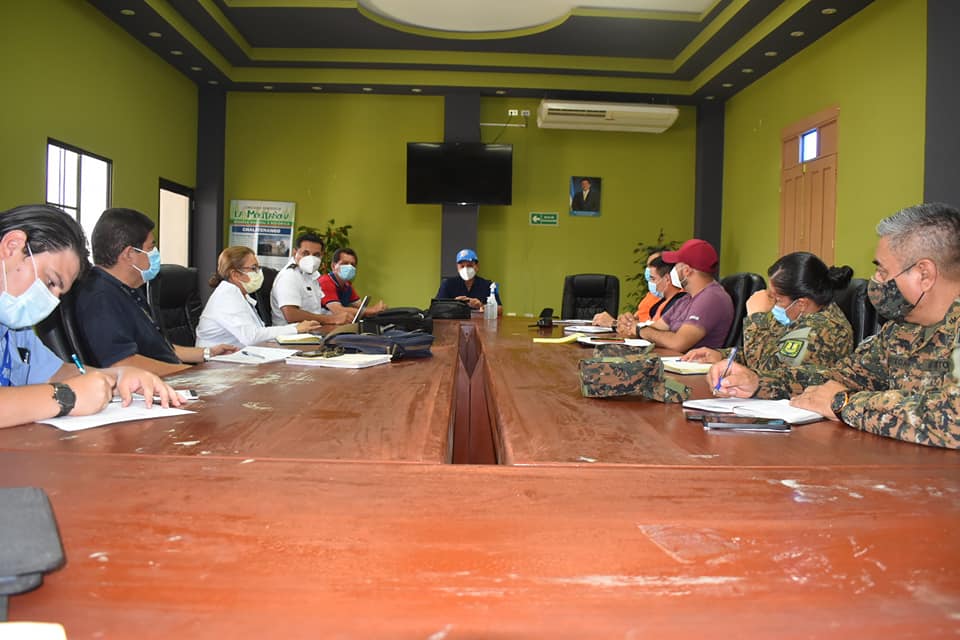 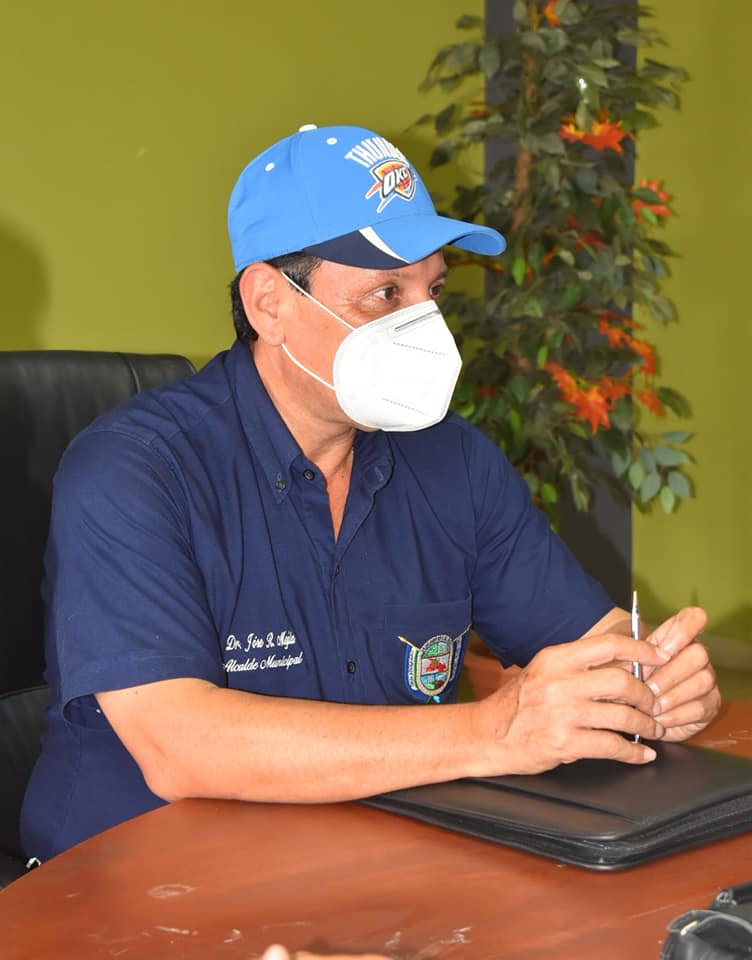 